Задания для групп.I группаРассмотрите гравюру Дюрера « Меланхолия». «Меланхолия» — резцовая гравюра на меди немецкого художника Альбрехта Дюрера, законченная в 1514 году. «Меланхолия» одна из наиболее таинственных работ Дюрера, и выделяется сложностью и неочевидностью идеи, яркостью символов и аллегорий. Дюрер составил первый в европейском искусстве магический квадрат 4х4.Задание.Приобрести для оформления фойе офиса материал для изготовления панно «Магический квадрат»  и 2 люстры.Стоимость покупки  не должна превышать 350000 рублей.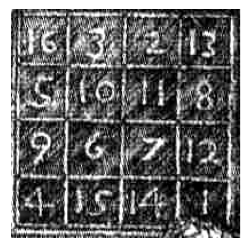 Масштаб 1:15.  Стоимость панно зависит от размеров, сложности реза, стоимости материала. Для точного расчёта цены панно используйте данные таблицы, если площадь панно можно определить по фото.  Толщина материала не менее 18мм.Стоимость материала: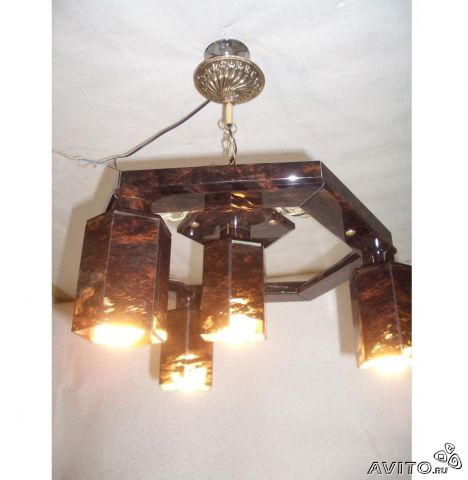 Люстра "Многогранник" из обсидиана ручной работы великолепного качества.Стоимость люстры рассчитывается по формулеР=( 3500+ 30К)(1- 0,01С)(€),Где К – количество рожков люстры, С% - сезонная скидка.Рассчитайте стоимость люстры на рисунке в рублях, если сезонная скидка составляет 20 % .Группа 2.Задание: Приобрести  сертификат на экскурсии по таинственным местам города Москва во время зимних каникул. Автобус из деревни Новая Москва отправляется в 19:50, а прибывает в 15:50 на следующий день (время московское). Сколько часов автобус находится в пути? Начало экскурсии в 11:30. В таблице приведено расписание утренних самолетов от аэропорта г. Ростов – на - Дону до аэропорта Шереметьево в Москве.Путь от аэропорта до места сбора группы экскурсантов  занимает   1 час 45 минут. Укажите время отправления позднего из рейсов самолета, которые подходят . 1 ) 5:20    2) 6:30    3) 7:25    4) 8:20Подберите экскурсии. Сведения об экскурсиях представлены в таблице.Пользуясь таблицей, подберите набор экскурсий так, чтобы экскурсанты посетили 4 объекта: пруды, загородный дворец, метро и смотровую площадку,, а суммарная стоимость экскурсий не превышала бы 650 руб. В ответе укажите ровно один набор номеров экскурсий.Стоимость поездки в музей для группы туристов из К детей и В взрослых рассчитывается по формуле  С=(200К+350В)*М, при этом М равно 0,5, если поездка в музей происходит в каникулы или выходные дни, и 1 в остальных случаях. Рассчитайте стоимость поездки для группы из 8 детей и 2 взрослых, запланированной на воскресенье.Для проживания в Москве  группы из 8 детей и 2 взрослых подберите гостиницу по минимальной цене на 4 дня. Для взрослых – одноместные номера.СЕРТИФИКАТ на экскурсии по таинственным местам города Москва во время зимних каникул.3 группаНезависимая экспертная лаборатория определяет рейтинг  района г. Москва на основе коэффициента ценности земельных участков, равного 0,01 средней цены  1 земли, показателей функциональности транспорта , формы земельного участка  и окружающего ландшафта . Каждый из показателей оценивается целым числом от 0 до 4. Итоговый рейтинг вычисляется по формуле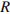 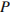 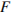 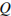 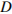 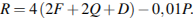 В таблице даны средняя цена и оценки каждого показателя для нескольких районов. Определите наивысший рейтинг представленных в таблице районов г. Москва.Осмотр участков предполагает аренду автомобиля на трое суток для поездки протяженностью 1200 км. В таблице приведены характеристики трех автомобилей и стоимость их аренды. Помимо аренды клиент обязан оплатить топливо для автомобиля на всю поездку. Какую сумму в рублях заплатит клиент за аренду и топливо, если выберет самый дешевый вариант?
Цена дизельного топлива – 19 рублей за литр, бензина – 23 рубля за литр, газа – 14 рублей  за литр.Из пункта А в пункт D ведут три дороги. Можно проехать: 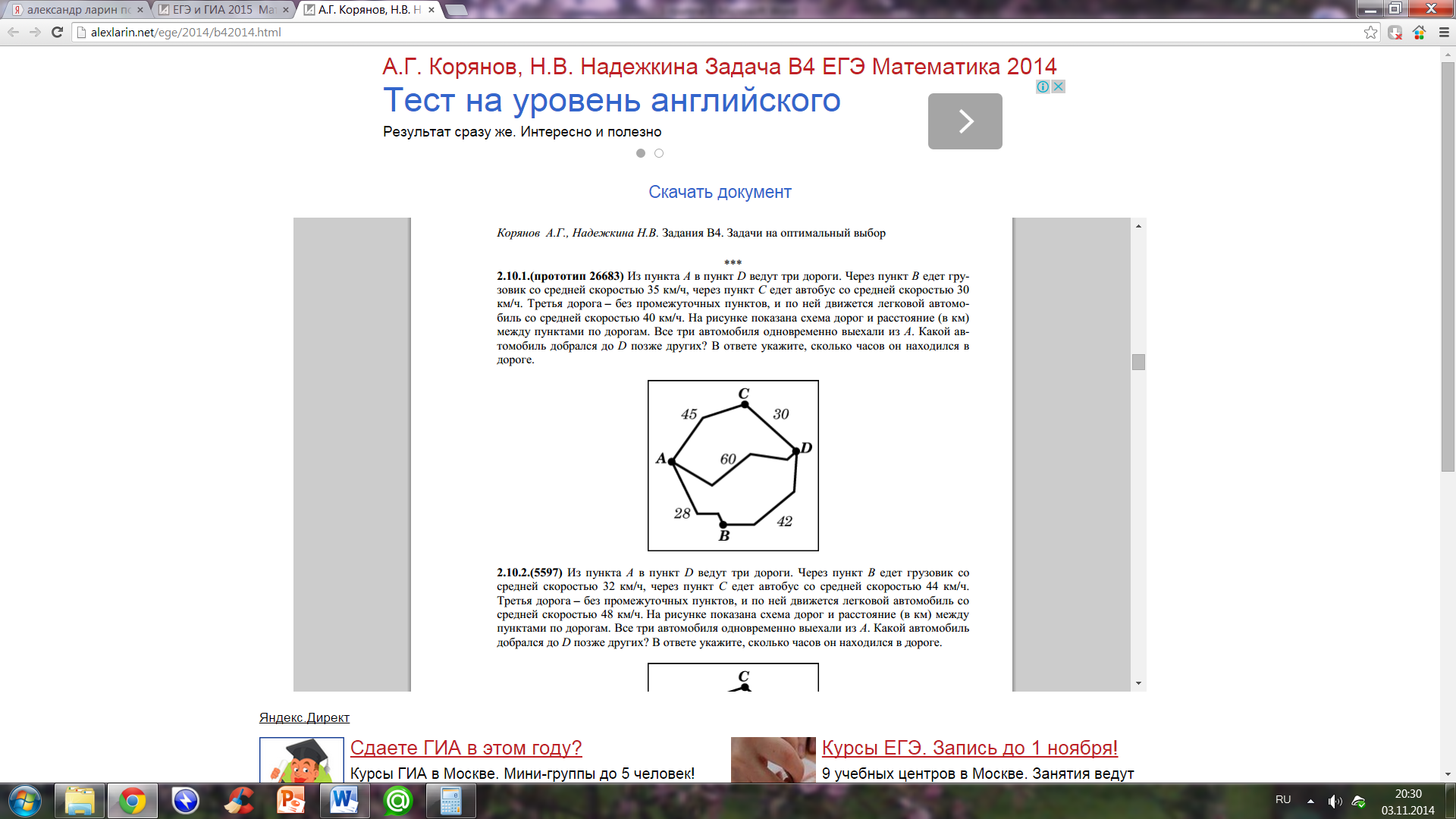 Через пункт В с разрешенной скоростью 35 км/ч., через пункт С с разрешенной  скоростью 30 км/ч. Третья дорога – без промежуточных пунктов, и по ней  с разрешенной скоростью 40 км/ч. На рисунке показана схема дорог и расстояние (в км) между пунктами по дорогам.. По какой дороге ехать дольше всего? В ответе укажите, сколько часов автомобиль  будет находиться в дороге, если его средняя скорость равна разрешенной.
МатериалСтоимость гидроабразивной резки,  руб/Стоимость гидроабразивной резки,  руб/Стоимость гидроабразивной резки,  руб/Стоимость гидроабразивной резки,  руб/МатериалТолщина материала,   ммТолщина материала,   ммТолщина материала,   ммТолщина материала,   ммМатериал10152030КАМЕНЬКерамогранит5306001000( при заказе более 1,5 скидка 25%)Мрамор400700800Гранит530900950Керамическая плитка470***МатериалКоличество плиток в упаковкеСтоимость 1 упаковкиКерамогранит751600Мрамор1001944Гранит1501900Керамическая плитка2001200Чек.Чек.Чек.Чек.КоличествоЦена (руб.)Стоимость всей покупкиЛюстра «Многогранник»2 экземпляраМатериал для панно(вид:   ……….)….. упаковок плиткиСдача: ………..руб.Сдача: ………..руб.Сдача: ………..руб.Сдача: ………..руб.Отправление из аэропорта г.Ростов-на-ДонуПрибытие в аэропорт г. Москвы5:206:456:307:557:258:508:209:45Номер экскурсииПосещаемые объектыСтоимость (руб)1Поганые пруды, Петровский Путевой Дворец3502Петровский Путевой Дворец503Легенды столичного метро2004Останкино «Ночная Москва у ваших ног»3505Останкино «Ночная Москва у ваших ног», Легенды столичного метро3006Останкино «Ночная Москва у ваших ног», Поганые пруды350ГостиницаЦена номера (руб/сутки)Дополнительные условияАпарта-менты на Савелов-ской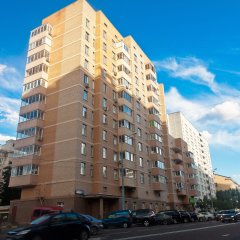 Одноместный- 4800Двуместный-3950Четырехместный-3600При проживании более 3 дней в четырехместном номере скидка 2000руб.Гостиница Radisson Blu Belorusskaya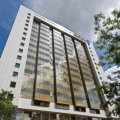 (3-я улица Ямского поля 26А)Одноместный- 6000Двуместный-4950Четырехместный-3900Во время зимних каникул скидка на номера для детей - 10%Шереме-тьевский Парк Отель(улица Вучетича, 32)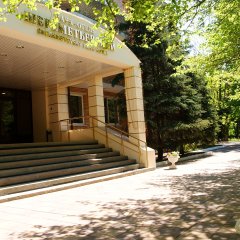 Одноместный- 4200Двуместный-3950Продолжительность поездки на автобусе.Время отправления позднего из рейсов самолетаНабор номеров экскурсий.Стоимость поездки для группы из 8 детей и 2 взрослых, запланированной на воскресенье.ГостиницаСтоимость проживанияИтого:Итого:Название районаСредняя цена 1ФункциональностьКачествоЛандшафтТимирязевский4600212Центральный5500431Савеловский4800444АвтомобильТопливоРасход топлива (л на 100 км)Арендная плата (руб. за сутки)АДизельное 93600ВБензин113500СГаз133400